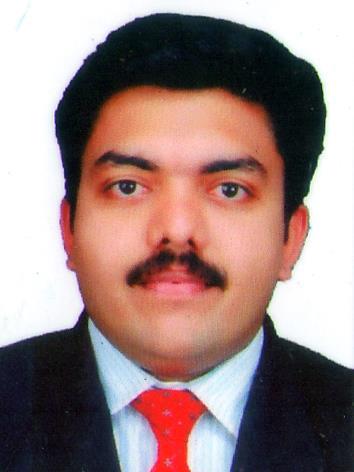 Sandeep Dubai, UAEEmail: sandeep-395651@gulfjobseeker.com PROFILE SUMMARYA thorough outstanding banking and Business development professional with 10 yrs. of extensive banking knowledge and management skills in India. Besides, 2 yrs. of admin and mortgage experience in Real Estate and 1.2 yrs. of Account Support and HR Support experience in Health care Sector in USA.Banking Sales management professional with over 10 years of experience in Retail banking, relationship management, channel development, Sales & Marketing, Business Development, Profit Centre Operations and Revenue Generation, complete range of products and services to its valued clientele, explored new business opportunities and maximized its competitive strength for long term success, Steered sales operations and aggressive growth of products in banking assets and liabilities, Insurance, Mutual funds etc. Supervised competitor activities in key markets of Kerala, India to identify and act upon business opportunities and threats.Human Resource and Accounts Assistant in Avatar Health Care Inc, in USA, performing below payroll and benefit administration activities to offer quality service and support through experience in administrative duties.As a real estate Admin officer, his major responsibilities included orientation to the realtors, audit the property, manage commission disbursement authorization documents and coordinate mortgage business.Looking for a position which is suitable to explore my knowledge and experience which I gained in various level. I have a good command in languages like English, Malayalam, Hindi and Tamil.EDUCATIONMaster of Business Administration (M.B.A) in Human Resource and Marketing (2004) from Panimalar Engineering college, ANNA UNIVERSITY, Chennai, Tamil Nadu, India.Bachelor of Science in Computer Science (2002) from Jaya arts and science college, Madras University, Chennai, Tamil Nadu, IndiaIT TECHNICAL SKILLS  - Micro soft OfficeCORE COMPETENCIESBanking – Retail BankingHuman Resource ManagementGood analytical skillsRelationship managementLeadership and Team ManagerRecruitment, Training and developmentKYC & AML GuidelinesProblem-solving skillsBusiness development and strategic planningHardware SupportDigital Marketing of Banking productsBanking Liability sales and Assets salesChannel developmentInsurance Sales & BancassuranceCorporate client managementAccounts and HR supportAdministrationCustomer Service managementSales and MarketingWORK EXPERIENCEDallas, Texas, USAMay 2018 to July 2019As Assistant officer for Accounts & HRKey DeliverablesHuman Resource & Accounts Assistant in Avatar Health Care Inc, in USA, performing below payroll and benefit administration activities such as,Verifying invoices and ensure payments on time.Collect the payment cheques and ensure the credits through banks.File all the receipts, invoices, documents into respective folders.Enter the payroll details on every alternative week.Maintaining current HR files and databasesUpdate Human Resource Management System for new agency migrationHas to do the preliminary round interview for the healthcare staffs.Arranging and distribution of Admission Packets for various healthcare services.Supported admin activities in general for management.Supported Hardware issues in the Office. Issues related apart from software.Dallas, Texas, USAMay 2016 – May 2018As Admin Manager Mortgage BusinessKey DeliverablesSupervising Day to day operations of the office and staff members.Hiring, Training, and evaluating employees and taking corrective actions.Developing, reviewing and improving admin systems, policies and procedures.Audit the  properties listed by realtors and monitor various status of the properties.Verify the documents and ensure the KYC 100% and FV as per the requirement.To provide adequate report to Credit department as per KYC document.Give adequate guidance to mortgage loan officers, real estate agents, collection officers, Customer service team etc.Manage the closing documents of each propertyProvided clerical support to agents and brokers.Act as good motivator, relationship manger, decision maker and problem solver etcAXIS Bank Ltd., Alappuzha, Kerala, INDIAFeb 2012 to Jan 2015As Branch Sales ManagerKey DeliverablesTo handle entire sales in the branch which includes both Liability & Assets & Third party products– Retail Branch BankingTo handle Alappuzha branch sales team for exclusive New business for every year. Reportees - 5 sales executives,6 Operational staff and 1 relationship manager - BDMTo generate more income thru Life Insurance, General Insurance, Mutual Funds & Gold –Wealth managementTo handle Operational staff for old business growth & new businessTo meet HNI clients & Trust accounts for business development – Relationship managementTo conduct customer meetings in the branch once in a month for business development - CRMTo recruit business development executives and ensure their retention through proper training.To organize sales promotion activities to achieve the sales target for the branch through both hard core marketing and Digital marketingEnsure 100% satisfactory verification in KYC Audit & ensure AML guidelines to avoid risk.Accomplishments2013 & 2014 targets achieved by 90%2014 revenue target achieved by 100%2013 & 2014 KYC Audit got satisfactoryMy team has achieved 80% internal contests during 2013 & 2014HDFC Bank Ltd, Palakkad, Kerala, INDIAJuly 2008 to Feb 2012As Manager Liability SalesKey DeliverablesTo handle liability sales in 4 HDFC bank branches of Palakkad (Kerala-India) cluster with 4 Team Leaders and 20 Executives – Retail Branch LiabilityTo organize sales promotion activities to achieve the sales target – Channel DevelopmentTo recruit team leaders and executives and ensure their retention through adequate training.To train, motivate and drive the team to achieve the sales targets - LeadershipTo maintain sales management process-audit. Ensure KYC & AML guidelines are strictly followed.To achieve Savings and Current account numbers and value targets - BDMTo ensure minimum productivity in Assets and Insurance – Wealth ManagementTo organize some promotional activities for entire business development in both ways, hard core marketing as well as Digital Marketing.AccomplishmentsAll the branches achieved the YTD target for 2009, 2010 & 2011Have achieved T1, T1 & T2 rating in last successive financial year appraisals and also Promoted as Manager grade(E3) since Dec’2010Have won 90% internal contest during the periods.M/S Met Life India Insurance Co. Ltd, Trivandrum, Kerala, INDIA.Apr 2006 to Jun 2008As Assistant Manager for Agency Channel Development & bancassuranceKey DeliverablesEnsure 100% licensing of the Financial Advisors for the Agency Manager’s units attached to the assistant manager channel developmentTo generate at least 3000 leads from various events for achieving Agency manager’s advisor recruitment as well as sales targetEnsure to conduct a minimum of 2 business opportunity seminars per month per branch associated with the assistant manager channel developmentTo manage project trainees and external recruiters to achieve the targetHandled 4 branches in Kerala region-Trivandrum, Kollam, Thiruvalla & PathanamthittaTo achieve sales target for the respective corporates per month.Mothoot fincorp, Popular finance etc.Regular training has to be given for respective branches on products and incentive structureTo act as a good relationship manager and corporate one point contact for wealth management.AccomplishmentsAll the 4 branches (Trivandrum, Quilon, Pathanamthitta and Thiruvalla) achieved the YTD target for the agent’s recruitment and also the business volume.Met financial targets with 135% for the nbfc companies and also won the Singapore tripM/S Lord Krishna Bank Ltd, Trichur, Kerala, India.Oct 2004 to Mar 2006As Marketing ExecutiveKey DeliverablesTo Market all the liability products of Lord Krishna Bank ltd in a particular territory.The products are Savings A/c & Current A/c, Fixed & recurring Deposits, Lockers and Life Insurance (ICICI Prudential Life Insurance)Worked for 3 branches – Trichur,Koratty & Kodakara branches.AccomplishmentsAchieved around 1.25 Cr deposits and 400 accounts in first financial year.In 2nd financial year also done 1.20 Cr deposit and 450 accountsPERSONAL DETAILSGenderDate Of BirthMarital statusNationalityPassport StatusDriving License: Male: 15th May 1982: Married: Indian:Indian Passport – Exp on 2022:India & USAPERSONAL ACHIEVMENTParticipated in National level Cricket tournament for Kerala State, India, for the age category of Under-16 in the year of 1996.